Совет депутатов Кременкульского сельского поселения
Сосновского муниципального района Челябинской области	второго созыва	РЕШЕНИЕот «19» июня 2014№ 362О внесении изменений в Положение «О земельном налоге муниципального образования Кременкульское сельское поселение»В соответствии с Налоговым кодексом Российской Федерации, Федеральным законом «Об общих принципах организации местного самоуправления в Российской Федерации», Федеральным законом от 02.12.2013 г. № 334-ФЗ, Федеральным законом от 02.04.2014 г. № 52-ФЗ, Уставом Кременкульского сельского поселения Совет депутатов Кременкульского сельского поселения второго созываВнести в Положение «О земельном налоге муниципального образования Кременкульское сельское поселение» (новая редакция), утвержденного решением Совета депутатов Кременкульского сельского поселения от 22.11.2010г. № 105 (далее Положение) следующие изменения:Пункты 4 и 5 статьи 8 «»Порядок исчисления и сроки уплаты земельного налога и авансовых платежей» Положения исключить.Настоящее решение вступает в силу не ранее чем по истечении одного месяца со дня его официального опубликования в информационном бюллетене «Сосновская Нива» и не ранее 1-го числа очередного налогового периода соответствующего налога.Контроль по исполнению настоящего решения оставляю за главой сельского поселения Глинкиным А.В.Председатель СоветаРЕШАЕТ:депутатов Кременкульского
сельского поселениям.п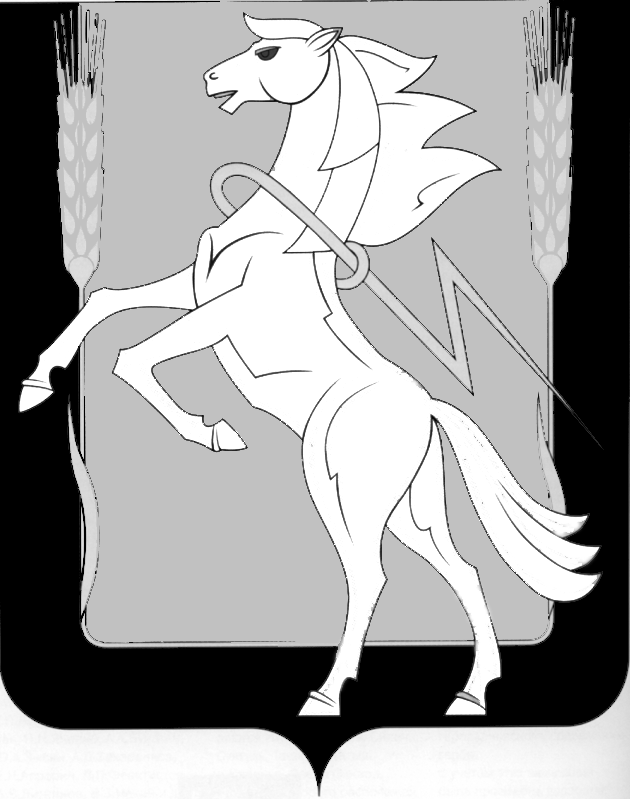 